Old Buckenham High School | Year 11 – The Year Ahead | Thursday 11th October 2018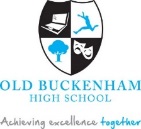 FRENCHBefore revising, students should complete personal learning checklists for their subjects. These ask students to RAG rate both the topics/ content of their exams and also the skills they are required to use. Doing this will help them to identify priorities and make effective use of their revision time. Personal Learning ChecklistsTOP REVISION TIPS FOR FRENCHGCSE Bitesize (www.bbc.co.uk/education/subjects ) is a great general revision tool. It provides explanations, quizzes and sample (self-checking) exam style questions.For general revision of grammar and tenses (very important for the speaking and writing exams) go to languagesonline.org.ukThis provides an explanation of each grammar point and self-checking exercises.Excellent vocabulary learning tools are memrise.com and quizlet.com. Both are available as an app on your device. If you prefer the more traditional methods…Write vocabulary lists. Use look, cover, write, check to learn.Highlight the words you still don't know, reduce your lists down once you’ve learnt more words.Write vocabulary or verb endings on posters or ‘post it notes’ around your room. When you have learnt them, take them down. Put them up again weeks later, do you still know them?For the general conversation:Record yourself asking the questions, then a pause, then your answer.Next time, listen to the question, try to answer it during the pause and then listen to your recorded answer- how does it compare?ExamDurationMarks available% of GCSETopics/ contentPaper 1Listening45 minutes6025% of French GCSEAll GCSE topics and vocabulary Paper 2 Speaking12 minutes6025% of French GCSEAll units covered to datePaper 3ReadingI hour6025% of French GCSEAll GCSE topics and vocabularyPaper 4 Writing1 hour 15 minutes6025% of French GCSEHolidaysRelationshipsMoney and shoppingJobsTopic (what I need to know)RAGAll role play and photo cardsAll general conversation questionsWriting – Holidays, relationships, money and shopping, jobsSkillRAGRecognise and form tensesThink around words I do not knowChoose the right writing question and answer all bullet pointsAnswer questions in French/German in sentencesUse wow phrasesRecognition of random vocabulary